ФАКУЛТЕТ ЗА СГ1ЕЦШАЛНУ ЕДУКАЦИЈУ И РЕХАБИЛИТАЦИЈУ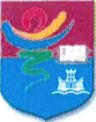 Високог Стевана 2,11000 Веоград, тел. 011/2183-036; 011,2183-056; факс 011 '2183-081Visokog Stevana2,11000 Beograd,tel. +381 (Oil I 2183 036: +381 (0)11 2183 056: fax +381 (0)11 2183 081e-mail info a lasper.bg.ac i s: htrp/www.lasper.bg.jic rsПНБ: 101821080; матичнн Gpoj: 07017766; текући рачун: 840-1787666-66Број:	^lj	MДатум: 4 $ . O b. 9СТАТУТ
УНИВЕРЗИТЕТА У БЕОГРАДУ
ФАКУЛТЕТА 3A СПЕЦИЈАЛНУ
ЕДУКАЦИЈУ И РЕХАБИЛИТАЦИЈУБеоград, 2019.Република Србија Универзитет у БсоградуФакултет за специјалну едукацију и рехабилитацијуСавет Универзитета у Београду - Факултета за специјалну едукацију и рехабилитацију, на основу члана 63. Закона о високом образовању («Службени гласник Републике Србије», бр.88/17) - у даљем тексту: Закон, а на предлог Наставно-научног већа, на седници одржаној 03.9.2018. године, доносиСТАТУТ
Универзитета у Београду
Факултета за специјалну едукацију и рехабилитацијуСТУДИЈЕШколска годииаЧлан 83.Факултет организује и изводи студије у току школске године која, по правилу, почиње 1. октобра и траје 12 календарских месеци.Школска година има, по правилу, 42 радне недеље, од чега 30 наставних недеља и 12 недеља за консултације, припрему испита и испите.Школска година дели се на јесењи и пролећни семестар, од којих сваки има, по правилу, 15 наставних недеља и шест недеља за консултације, припрему испита и испите.Настава се организује и изводи по семестрима, у складу са планом извођења наставе.Студијски програмЧлан 84.Студијски програм је скуп обавезних и изборних предмета, односно студијских подручја, са оквирним садржајем, чијим се савладавањем обезбеђују неопходна знања и вештине за сгицање дипломе одговарајућег нивоа и врсте студија.Студијским програмом утврђују се:назив и циљеви студијског програма;врста студија и исход процеса учења;стручни, академски, односно научни назив;услови за упис на студијски програм;листа обавезних предмета, односно студијских подручја и изборних предмета, с оквирним садржајем;начин извођења студија и потребно време за извођење појединих облика студија;бодовна вредност сваког иредмета исказана у ЕСПБ бодовима;бодовна вредност завршног рада, исказана у ЕСПБ бодовима;предуслови за упис појединих предмета или групе предмета;начин избора предмета из других студијских програма;1 1) услови за прелазак са других студијских програма у оквиру истих или сродних области студија;12) друга питања од значаја за извођење студијског програма.Студијски програм се усваја на начин утврђен општим актима Универзитета, у форми коју прописује Сенат Универзитета.Извођење студијског програма може започети када га усвоји Сенат Универзитета и када се добије Уверење о акреди гацији студијског програма.Студијски програм изводи се на Факултету и у наставним базама, са којима Факултет има склопљене споразуме о сарадњи.Врсте и uueou студија на ФакултетуЧлан 85.На Факултету се изводе академске студије, на основу одобрених, односно акредитованих студијских програма за стицање високог образовања.Академски студијски програм оспособљава студенте за развој и примену научних и стручних достигнућа.Академске студије организују се и изводе као:основне академске студије, које трају четири године и чијим се завршетком стиче 240 ЕСПБ бодова;мастер академске студије, које трају једну годину и чијим се завршетком стиче 60 ЕСПБ бодова.Факултет може да организује и специјалистичке академске студије у трајању од једне године, и чијим се завршетком стиче 60 ЕСПБ бодова.Факултет може да организује и струковне студије и то: основне струковне студије у трајању од три године, чијим се завршетком стиче 180 ЕСПБ бодова, као и специјалистичке струковне студије у трајању од најмање годину дана, чијим се завршетком стиче најмање 60 ЕСПБ бодова.На Факултету се изводе докторске академске студије у трајању од три школске године, чијим се завршетком стиче најмање 180 ЕСПБ бодова.Факултет може одређени академски студијски програм да организује и интегрисано у оквиру основних и мастер академских студија, тако да се њиховим завршетком стиче 300 ЕСПБ бодова.Плаи извођења наставеЧлан 86.Студије се изводе према плану извођења наставе који, усваја Наставно-научно веће Факултета у складу са општим актом који домоси Сенат.Планом извођења наставе утврђују се:наставници и сарадници који ће изводити наставу према студијском програму;место извођења наставе;почетак и завршетак, као и временски распоред извођења наставе;облици наставе (предавања, семинари, вежбе, консултације, теренски рад, провера знања и др.);начин полагања испита, испитни рокови и мерила испитивања;попис литературе за студије и полагање испита;могућност извођења наставе на страном језику;могућност извођења наставе на даљину;остале важне чињенице за уредно извођење наставе.Препоручена литература за поједини испит мора бити усклађена с обимом студијског програма, na начин утврђен студијским програмом.План извођења наставе обавезно се објављује пре почетка наставе на интернет страници Факултета.У оправданим разлозима промена плана извођења наставе може се обавити и током школске године.Обим студијаЧлан 87.Сваки предмет из студијског програма исказује се бројем ЕСПБ бодова, а обим студија изражава се збиром ЕСПБ бодова.Збир од 60 ЕСПБ бодова одговара просечном укугшом ангажовању студента у обиму 40-часовне радне недеље током једне школске године.Укупно ангажовање студента састоји се од:активне наставе (предавања, вежбе, практикуми, семинари, практична настава, теренска настава, менторска настава, консултације, презентације, пројекти и сл.);самосталног рада;колоквијума;испита;израде завршног рада;добровољног рада у локалној заједници, организованог од стране Универзитета, односно Факултета на пројектима од значаја за локалну заједницу (хуманитарна активност, подршка хендикепираним лицима и сл.);других видова ангажовања, у складу с општим актом Факултета.Услове, начин организовања и вредновање добровољног рада из става 3. тачка 6. овог члана уређује Наставно-научно веће Факултета.Укупан број часова активне наставе не може бити мањи од 600 часова у току школске године, нити већи од 900.Изузетно, укупан број часова активне наставе може бити већи од максимума из става 5 овог члана, кадаје студијским програмом предвиђеи повећан број часова практичне и теренске наставе.Предмети из става 1. овог члана по правилу су једносеместрални, тако да збир од 30 ЕСПБ бодова одговара просечном укупном ангажовању студента у обиму 40-часовне радне недеље током једног семестра.Изузетно, настава се може организовати и у другим временским целинама (триместри, блокови, модули и сл.), чије се појединачно трајањс утврђује студијским програмом Факултета, ири чему њено укупно годишње трајање износи 30 наставних недеља и 12 недеља за копсултације, ирипрему испита и испите.Студирање на даљинуЧлан 88.Факултет може организовати студијски програм путем студирања на даљину, у складу са дозволом за рад.Испит код студирања на даљину полаже се у седишту високошколске установе, односно у објектима наведеним у дозволи за рад, с тим што за студента страног држављанина Факултет може да омогући полагање испита преко електронских коминикација, под условом да се обезбеди контрола идентификације и рада студента.Ближи услови и начини остваривања студијског програма на даљину уређују се општим актом Факултета.ОцењивањеЧлан 89.Успешност студента у савлађивању појединог предмета континуирано се прати током наставе и изражава се у поенима, а оцена се утврђује на завршном испиту.Испуњавањем предиспитних обавеза и полагањем испита студент може остварити највише 100 поена.Студијским програмом утврђује се сразмера поена стечених у предиспитним обавезама и на испиту, при чему предиспитне обавезе учествују са најмање 30, а највише 70 поена.Успех студента на испиту изражава се оценама од 5-10, према следећој скали која представља укупан број поена остварених кроз предиспитне обавезе и испит:од 91 -100 поена оцена 10 - одличан; од 81-90 поена оцена 9 - изузетно добар; од 71-80 поена оцена 8 - врло добар; од 61 -70 поена оцена 7 - добар; од 51 -60 поена оцена 6 - довољан; оцена 5 - није положио.Факултет је дужан да води трајну евиденцију о положеним испитима.У евиденцију и индекс студента уносе се прелазне оцене, а оцена 5 (није положио) уписује се само у евиденцију.Оцена на испиту се формира збиром поидерисаног броја поена остварених у свим облицима наставних обавеза.Ближи услови и начин оцењивања студената утврђују се општим актом Факултета.Исттти рокови и ночин полагања ucnumaЧлан 90.Студент полаже испит непосредио по окончању паставе из тог предмета, а најкасније до почетка наставе тог предмета у наредној школској години.Испитних рокова је шест током једне школске године.Испитни рокови су: први, други, трећи, четврти, пети и шести испитни рок.Календар испита објављује се почетком сваке школске године и саставни је део плана извођења маставе. На испит може изаћи студент који је задовољио све прописане предиспитне обавезе утврђене планом извођења наставе, у складу са Статутом.Испит је јединствен и полаже се усмено, писмено и усмено, писмено односно практично.Испити су јавни и студент има право, ако полаже усмено, да захтева присуство јавности.Начин полагања испита, време и распоред њиховог одржавања, одлагање испита, одустајање од испита, начин вођења евиденције, као и друга питања у вези са полагањем испита и оцењивањем на испиту ближе се уређује општим актом Факултета.Студент са инвалидитетом има право да полаже испит на начин прилагођен његовим могућностима, у складу са општим актом Факултета.Последице неположеног ucnumaЧлан 91.После три неуспела полагања истог испита студент може тражити да полаже испит пред комисијом.Студент који не положи испит из обавезног иредмета до почетка наредне школске године, уписује исти предмет.Студент који не положи испит из изборног предмета може поново уписати исти или се определити за други изборни предмет, до почетка наредне школске године.Приговор на оценуЧлан 92. Студент има право да поднесе приговор на добијену оцену, ако сматра да испит није обављен у складу са Законом и правилником о полагању и оцењивању на испиту Факултета, у року од 36 часова од добијања оцене.Факултет у правилнику из става 1. ближе уређује начин остваривања права на приговор из става 1. овог члана, у складу са општим актом Универзитета.Правила студијаЧлан 93.При упису сваке сваке школске годипе студент се опредељује за предмете из студијског програма, при чему може уписати само оне предмете за које је стекао предуслов по студијском програму.Студент може на почетку пролећног семестра да промени или допуни листу изабраних предмета, уколико није положио испит из претходие године до почетка наставе из тог предмета у текућој години, како је предвиђено чланом 90. овог Статута.Студент који се финансира из буџета, опредељује се за онолико предмета колико је потребно да се оствари најмање 60 ЕСПБ бодова, осим ако му до краја студијског програма није остало мање од 60 ЕСПБ бодова.Студент који се сам финансира, опредељује се за онолико предмета колико је потребно да се оствари најмање 37 ЕСПБ бодова, осим у случају када му је до краја студија остало мање од 37 ЕСПБ бодова.Студент уз рад, опредељује се за онолико предмета колико је потребно да се оствари најмање 30 ЕСПБ бодова, осим ако му до краја студијског програма није остало мање од 30 ЕСПБ бодова.Студент који није током школске године остварио довољан број ЕСПБ бодова може наставити студије тако да поново упише студијске обавезе које није испунио у претходној години, под условима и на начин који утврђује општи акт факултета.У циљу бржег завршавања студија и ширег образовања, посебно успешним студентима може се омогућити упис и више од 60 ЕСПБ бодова, али не више од 90.Правила студија ближе се уређују општим актом Факултета.Завршии paд и дисертацијаЧлан 94.Основне и специјалистичке студије се завршавају полагањем свих предвиђених испита и испуњавањем осталих студијских обавеза, а уколико су предвиђени студијским програмом, и израдом завршног рада или полагањем завршног испита.Мастер академске студије завршавају се полагањем свих предвиђених испита и испуњавањем осталих студијских обавеза, израдом завршног рада и његовом јавном одбраном, у складу са студијским програмом.Докторске студије завршавају се полагањем свих предвиђених испита, те израдом и јавном одбраном докторске дисертације.Број бодова којим се исказује завршни рад, односно завршни део студијског програма, улази у укупан број бодова потребних за завршетак студија.Општим актом Факултета ближе се уређује полагање завршног испита, као и поступак припреме и услови за одбрану докторске дисертације, у складу са општим актом Универзитета.Стручни, академски и научни иазивиЧлан 95.Лице које заврши основне академске студије у обиму од најмање 240 ЕСПБ бодова, односно у трајању од најмање четири године стиче стручни назив Дипломирани дефектолог или Дипломирани логопед у зависности од завршеног студијског програма (на енглеском језику: bachelor with honours).Лице које заврши специјалистичке академске студије стиче стручни назив Специјалиста са назнаком звања другог степена академских студија из одговарајуће области.Лице које заврши специјалистичке струковпе студије стиче стручни назив специјалиста са назнаком звања првог степена струковних студија из одговарајуће области.Лице које заврши мастер академске студије стиче академски назив Мастер дефектолог или Мастер логопед у зависности од завршеног студијског програма (на енглеском језику: master).Лице које заврши докторске, односно академске студије трећег степена, стиче научни назив Доктор дефектолошких наука или Доктор наука - Специјална едукација и рехабилитација или Доктор наука - Логопедија, уз зависности од завршепог студнјског програма (на енглеском језику: Ph.D., односно одговарајући назив на језику на који се диплома преводи). Скраћеница стручног назива и академског назива мастер наводи се иза имена и презимена, а скраћеница академског назива магистар наука и научног назива доктор наука, испред имена и презимена.Стечени стручии, академски и научни иазивиЧлан 96.Стручни академски, односно научни назив који је стечен према прописима који су важили до ступања на снагу Закона о високом образовању (’’Службени Гласник PC” бр. 76/05,100/07 - аутентично тумачење, 97/08, 44/10 93/12, 89/13, 99/14, 45/15- аутентично тумачење, 68/15, 87/16) у погледу права која из њега произилазе изједначен је са одговарајућим називом у складу са чланом 127. тог закона.Почасни докторатЧлан 97.Факултет може да поднесе иницијативу Универзитету у Београду да као признање, додели почасни докторат наука домаћем или страном држављанину који је својим делима значајно унапредио научну мисао, односно који је нарочито заслужан за напредак науке, технике, технологије, културе и уметности.Општим актом Универзитета ближе се уређују услови и поступак за доделу почасног доктората.